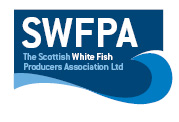 Creel PositionsCreel Position InfoNOTE AMENDED AREAS FOR THE KIROAN REPLACE ANY PREVIOUS NOTIFIED CREEL POSITIONSEAST of ARBROATH 56 deg 32.87 n  002 deg 20.20 w56 deg 32.73 n  002 deg 17.15 w56 deg 30.27 n  002 deg 19.53 wEAST OF BELL ROCK amended 25/9/18 56 deg 26 39 n  002 deg 20 47 w56 deg 25 67 n  002 deg 19 66 w56 deg 24 47 n  002 deg 21 12 w56 deg 24 98 n  002 deg 23 21 wDate25/09/2018Vessel Name & Reg NoKIROAN AH45Skipper NameARTHUR SWANKIESkipper Email Address arty.swankie@gmail.comSkipper Mobile No07770667776